Мы развиваемся и ищем сотрудников в свою командуОснова успеха компании «Северные окна» – это дружная команда профессионалов, которая с 2006 года помогает клиентам реализовать свои мечты о красивом и функциональном доме. 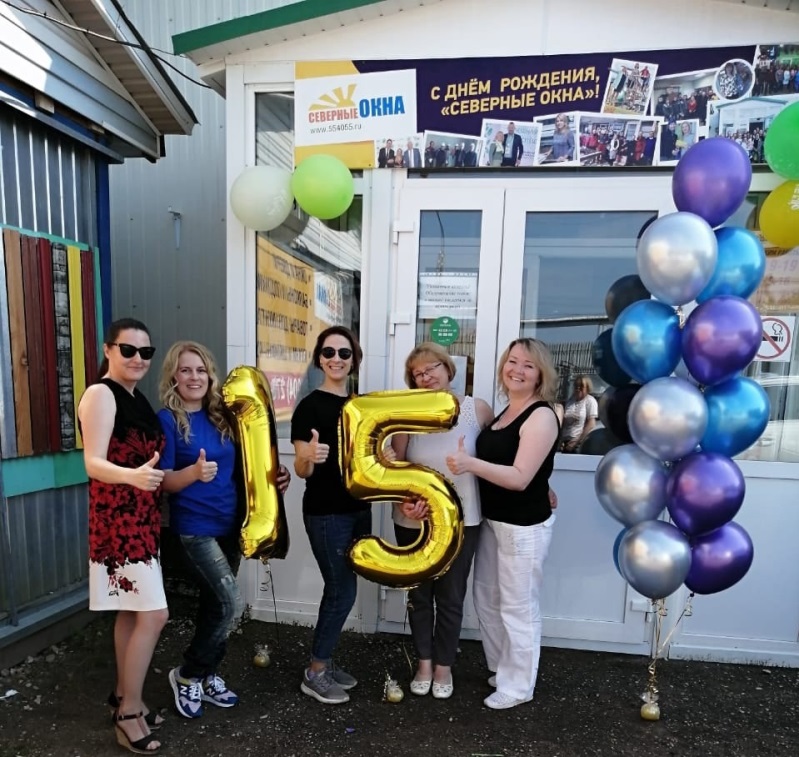 Сотрудники – важная ценность нашей компании. Сейчас, в связи с увеличением объемов продаж, мы расширяем штат и набираем в свою команду новых сотрудников. 
Мы ищем тех, кто открыт новому, готов расти и стать экспертом оконного рынка. Это отличная позиция для старта большой карьеры!Нам по пути, если Вы хотите получать удовольствие от работы, всегда готовы прийти на помощь и хотите работать в команде таких же единомышленников.С нами Вы получаете больше, чем работу:Хороший доход за хороший результат;Широчайшее профессиональное обучение, наставничество;Свободу в принятии решений, свободу действий, свободу мысли;Полномочия и ответственность для достижения выдающихся результатов;Уверенность в том, что Компания работает качественно и добросовестно; Гарантии в завтрашнем дне.Открытость и доступность коллег и руководителей.Сегодня мы в поисках подсобного рабочего!Требования:Ответственность, исполнительность, физически вынослив, нарушителей трудовой дисциплины, просьба не беспокоить!
Обязанности:Погрузка, выгрузка ПВХ-конструкций и материалов.
Условия:Опыт работы не обязателен. Полная занятость. Заработная плата по результатам собеседования.
Обращаться по телефону 8 (904) 209-81-58  Анна Юрьевна. Резюме можно отправить на эл адрес nordokna@mail.ru